Protest przeciw przymusowi szczepień 24 sierpnia Inowrocław – Rodzina jest najważniejsza24.08.2017 r. o godz. 9:00 w Inowrocławiu przy ul. Narutowicza 42 odbędzie się drugie posiedzenie sądu o ograniczenie władzy rodzicielskiej za ochronę dziecka i odmowę szczepienia noworodka.

„Stop ingerencji w autonomię rodziny! Zatrzymajmy to szaleństwo!” apeluje Ogólnopolskie Stowarzyszenie Wiedzy o Szczepieniach „STOP NOP”, organizujące w Inowrocławiu marsz, którego uczestnicy pokażą solidarność z rodziną z Gniewkowa, której próbują odebrać dziecko za odmowę szczepienia tuż po narodzinach. Polskie rodziny, często już ciężko doświadczone przez powikłania szczepień, są karane dotkliwymi grzywnami, grozi im się odebraniem dzieci i wyrzuca z przychodni publicznych. Coraz częściej w domu nachodzi je policja lub pracownicy opieki społecznej czy sanepidu. W innych państwach utrudnia się dzieciom dostęp do szkół i przedszkoli” wyliczają organizatorzy.Dokładnie tak stało się też w przypadku rodziny z Gniewkowa. Z inicjatywy kierownika przychodni sąd rodzinny rozważa odebranie dziecka za odmowę zgody na poddanie noworodka szczepieniom

Historia uczy, że oddawanie władzy tym, którzy uzurpują sobie prawo do władania cudzym ciałem, w imię własnego lub tzw. publicznego dobra, zawsze kończy się tragicznie. 
Ilu takich tragedii trzeba, abyśmy przestali powtarzać błędy poprzednich pokoleń?
Ilu tragedii trzeba, aby ludzie zrozumieli, że ludzka wolność i godność- a nie przymus, który je narusza, są fundamentem dobra nas wszystkich. Dobro ogółu nie istnieje przecież bez dobra jednostki. Rozumieją to rządy 17 państw europejskich, gdzie szczepienia są dobrowolne. 3 czerwca po raz pierwszy rodzice tak tłumnie wyszli na ulice Warszawy. http://stopnop.com.pl/protest-przeciw-przymusowi-szczepien-relacja-i-nowe-zdjecia/http://stopnop.com.pl/tysiace-protestowaly-przeciw-przymusowi-szczepien-zdjecia-artykuly-i-video/Teraz po raz kolejny chcą razem głośno powiedzieć DOŚĆ. Zapraszamy w dniu 24-go sierpnia na godz. 9:00 do Inowrocławia.Wydarzenie na facebooku: https://www.facebook.com/events/1099998653466176/Więcej informacji  http://stopnop.com.pl/protest/ Kontakt dla mediówTel. 606668891 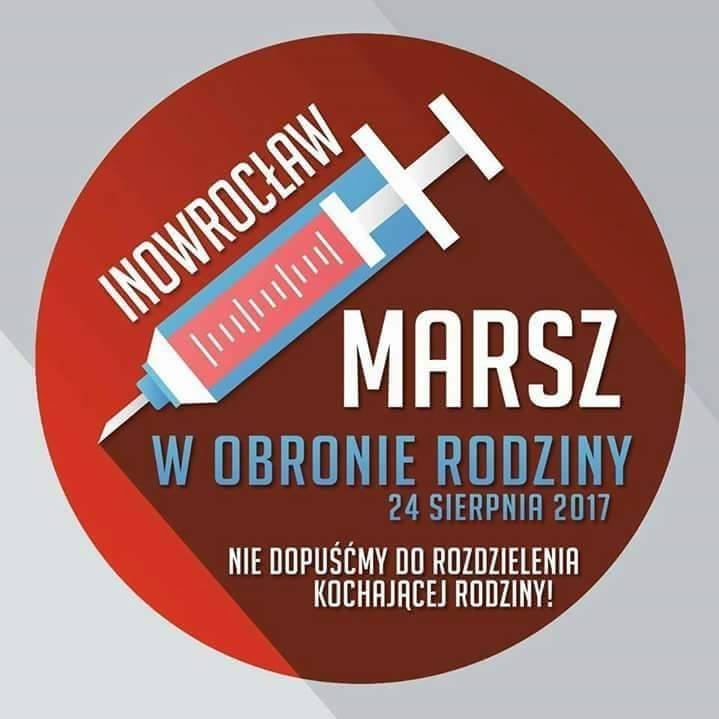 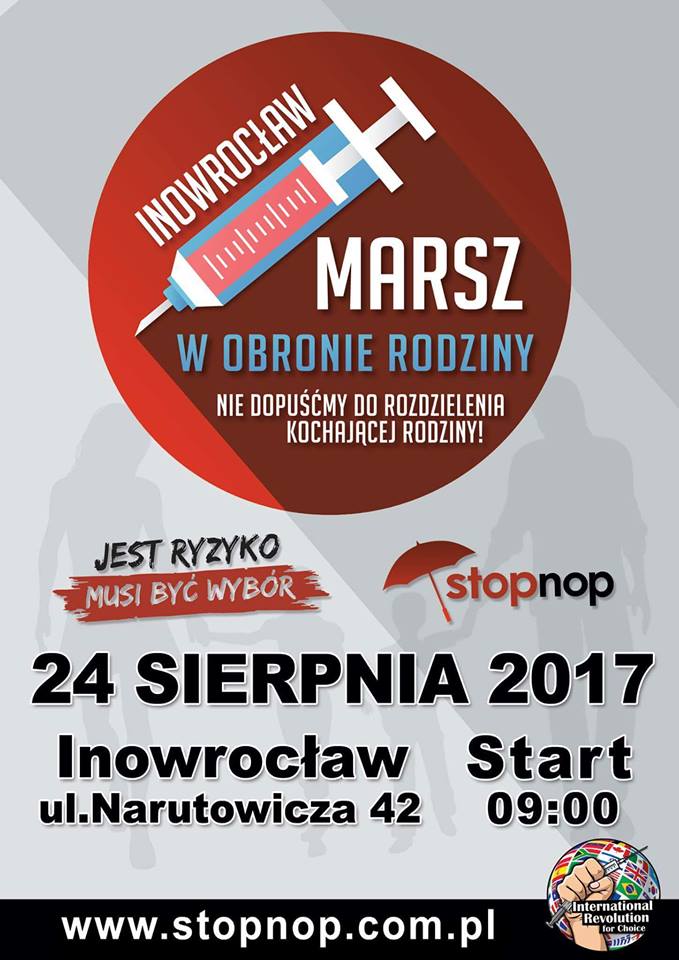 